Прізвище: ________________				дата:____________  1   Обчисли.Rechne.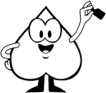 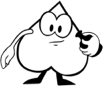 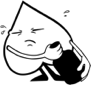   2  Обчисли.Rechne.  3  Розклади.Zerlege.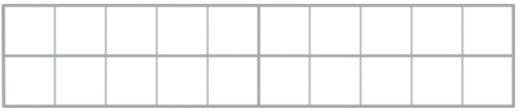 Анна має 11 машин. А Том має 6 машин. На скільки машин в Анни більше ніж у ТомаНамалюй або обчисли. 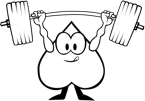 